COMMUNIQUÉ DE PRESSE14/06/2022MOBILIZE À VIVATECH : L’ÉNERGIE ET LES DONNÉES POUR UNE MOBILITÉ DURABLE ET SÛRE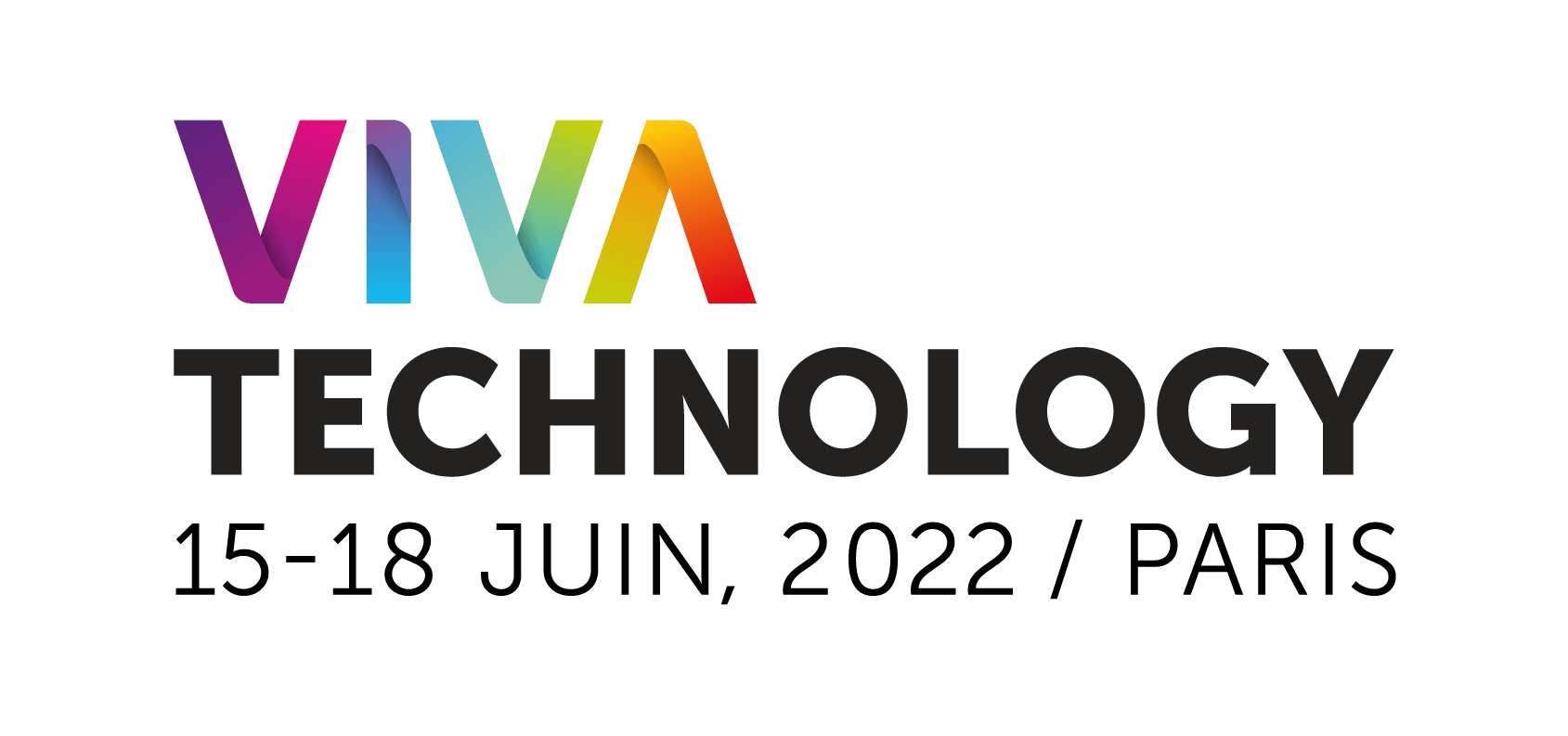 VIVA Technology, Hall 1, Stand E11#wearemobilizersA l’occasion de Viva Technology, Mobilize propose une plongée dans l'énergie et les données, deux éléments clés pour faciliter et encourager la transition vers une mobilité plus durable, plus sûre et plus accessible.Pour les particuliers et professionnels, une offre complète de solutions de recharge à domicile, au bureau et sur la route, incluant des accords avec IONITY et Sowee.Pour les territoires, des services innovants basés sur la donnée dont :Une solution permettant d’optimiser l’emplacement et le nombre de points de charge à installer.Une solution de diagnostic des routes pour une meilleure gestion des travaux de rénovation.Une solution favorisant la sécurité routière.Une offre complète de solutions liées à la charge des véhicules électriques.Mobilize propose une offre complète de solutions pour accompagner les particuliers, opérateurs de mobilité et gestionnaires de flottes, et faciliter la recharge des véhicules électriques à domicile, sur le lieu de travail et sur la route. En particulier : Mobilize Charge Pass et Business Pass permettent aux particuliers et professionnels d’accéder à plus de 250 000 stations de recharge dans 25 pays d'Europe, de les localiser via l’application et de payer avec une carte unique. Un accord conclu avec le leader européen IONITY permet un accès à des bornes de recharge rapide à des tarifs négociés.A domicile, Mobilize Smart Charge permet de charger son véhicule automatiquement au moment où l’électricité est la moins chère, ce qui représente jusqu’à environ 130€ d’économie par an. En France, Mobilize s’associe avec Sowee, filiale d’EDF, pour proposer un contrat de fourniture d’électricité neutre en carbone permettant notamment d’optimiser sa recharge et de cagnotter lorsqu’on charge.Mobilize prépare en outre la prochaine génération d'optimisation de l'utilisation des batteries des véhicules électrique (V2G-vehicle to grid). Les batteries des véhicules électriques seront utilisées non seulement pour stocker de l'énergie, mais aussi pour en fournir au réseau. Enfin, Mobilize offre une seconde vie aux batteries usagées, notamment avec betteries pour des solutions de stockage mobiles, dont la ligne de production vient de débuter à la Refactory de Renault Group à Flins.La donnée au service des territoires et des citoyensMobilize développe pour ses clients des services basés sur la donnée. A ces fins, la marque agrège, avec le consentement des conducteurs, les données des voitures connectées et celles de l’infrastructure et de partenaires. Trois services sont proposés :‘Smart EV Charging Places’ permet d’analyser un territoire afin de proposer la meilleure stratégie d'implantation de bornes de recharge, compte tenu du comportement et des habitudes des usagers de véhicules électriques. Il permet en outre d’identifier le manque d’infrastructures de bornes publiques ou semi-publiques, les bornes indisponibles ou défectueuses. Mobilize vient ainsi accompagner la transition écologique en agissant sur l’électrification en appui aux territoires.‘Smart Road Monitoring’ est un service de diagnostic de la qualité des routes permettant une meilleure gestion (optimisation et prédiction) des travaux de rénovation à mettre en œuvre. Ce service s’appuie sur la combinaison de données et d’images grâce à un capteur haute performance, développé par Renault Group et breveté, qui détecte les défauts de la route, et une caméra qui associe une image à chacun des défauts identifiés par le capteur. Une catégorisation permet de prioriser les travaux à mener et d’estimer le budget associé. Pour les collectivités, cela se traduit par une baisse des coûts d’entretien, mais aussi des nuisances sonores et des émissions de CO2.‘Safety Road’ de Mobilize permet d’identifier les zones à risque sur un territoire donné et d’accompagner les municipalités dans la hiérarchisation des travaux à effectuer.  Les données des véhicules connectés permettent de relever les comportements dangereux ou à risque des conducteurs. La projection de ces informations sur la carte du territoire permet d’identifier les endroits précis où le réseau routier est la principale cause des comportements dangereux. Le service « Safety Road » permet en outre aux territoires d’évaluer l'impact des aménagements réalisés par l’étude du changement des comportements des conducteurs et ce, de façon quasi immédiate.Mobilize travaille également avec l’écosystème Software République (membres et startups), qui interviendra sur le stand.Pour en savoir plus, retrouvez nos experts sur le stand Mobilize (Hall 1, Stand E11) :📅 Mercredi 15 juin – Stand Mobilize12h00 – Data for change, par Nathalie André et Shabnam Khosravi (Mobilize)15h00 – The unknown 2nde life of EV batteries, par Rainer Hoenig (betteries) et Amaury Gailliez (Mobilize)16h00 – Charge anywhere and Charge Smart, par Jérémie Motin (EDF) et Alain Thoral (Mobilize)Ces interventions seront disponibles à partir du 16 juin sur www.mobilize.com.📅 Mercredi 15 juin - Plateau Viva Tech News15h37 - Clotilde Delbos, directeur général de Mobilize, reviendra sur la création de la marque Mobilize et son modèle « Vehicle-as-a-Service ».  Ou comment Mobilize renverse l’équation classique de l’industrie automobile en partant des services pour arriver au produit. ***A propos de Mobilize Mobilize, la marque de Renault Group dédiée aux nouvelles mobilités, propose un large éventail de services autour du véhicule grâce à une plateforme technologique intégrée : financement, assurance, paiements, énergie, maintenance et reconditionnement. Construite autour d'écosystèmes ouverts, Mobilize encourage une transition énergétique durable, conformément à l'objectif de Renault Group d’atteindre la neutralité carbone en 2040 en Europe, et à son ambition de développer la valeur de l’économie circulaire. Pour plus d’information, rendez-vous sur mobilize.com ou suivez Mobilize sur Twitter, Instagram et LinkedIn.